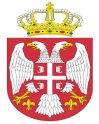  Република СрбијаАутономна Покрајина Војводина							ОПШТИНСКА УПРАВА ОПШТИНЕ ОЏАЦИ       			Одељење за урбанизам, стамбено-комуналне иимовинско-правне послове   		Број: ROP-ODZ-37782-ISAW-2/2022Заводни број: 351-717/2022-01Дана: 29.11.2022. године      О Џ А Ц ИОдељење за урбанизам, стамбено-комуналне и имовинско-правне послове, поступајући по усаглашеном захтеву инвеститора Налчић Ђорђевић Весне из Оџака, улица Бачка број 77, за издавање Решења о одобрењу извођења радова, на основу члана 8ђ., члана 134. и члана 145. став 1. Закона о планирању и изградњи („Сл.гласник РС“, број 72/09, 81/09-испр., 24/2011, 121/2012, 42/2013- одлука УС, 50/2013- одлука УС, 98/2013-одлука УС, 132/2014, 145/14, 83/18, 31/19, 37/19 др закон, 9/20 и 52/21), члана 28. Правилника о поступку спровођења обједињене процедуре електронским путем („Сл.гласник РС“ 68/19), члана 81. став 1. тачка 3. Статута општине Оџаци („Сл. лист општине Оџаци“, број 2/19), члана 19. Одлуке о организацији Општинске управе општине Оџаци („Службени лист општине Оџаци“, број 11/22), Решења број 03-19-10-2/2021-02  и члана 136. Закона о општем управном поступку („Службени гласник РС“, број 18/2016 и 95/18 аутентично тумачење), доноси:Р Е Ш Е Њ ЕОДОБРАВА СЕ инвеститору, Налчић Ђорђевић Весни из Оџака, улица Бачка број 77, промена намене пословног простора (посебни део број 4) у стамбени простор у згради спратности Су+П+3+М без извођења радова на катастарској парцели бр. 1455 к.о. Оџаци, површине 1675 m2. Oбјекат је категорије Б, класификационе ознаке 112221.Укупна БРГП дела објекта је 59,00 m2, укупна нето површина приземља које је предмет пројекта је 44,00 m2, укупна нето површина је 44,00 m2.Постојећи посебни део број 4 (евиденциони број 2, број улаза 4)- пословни простор пренамењује се у стамбени простор и састоји се од предсобља површине 10,08 m2; собе површине 10,30 m2 ; санитарног чвора површине 5,04 m2  и кухиње дневног боравка површине 18,58 m2, укупне нето површине 44,00 m2 .Саставни део овог Решења су: Локацијски услови бр. ROP-ODZ-37782-LOC-1/2022 од 25.11.2022.године;Идејни пројекат израђен под бројем ИДП 299-11/2022, новембар 2022. године, од стране Пројектног бироа „Свод“ Оџаци,  одговорно лице Ненад Стаменковић, главни пројектант Ненад Стаменковић, дипл.инж.грађ., лиценца ИКС бр. 311 0578 03;На основу члана 12. Одлуке о утврђивању доприноса за уређивање грађевинског земљишта („Сл.лист општине Оџаци“, бр 4/2015 и 14/17), доприноси за уређивање грађевинског земљишта се не обрачунавају.Правоснажно решење, за објекте који се у складу са одредбама закона којим се уређује упис у јавну књигу о евиденцији непокретности и правима на њима могу уписати у јавну евиденцију, као и за промену намене, односно дела објекта без извођења радова, представља основ за упис у јавну књигу о евиденцији непокретности и правима на њима.Орган надлежан за доношење решења не упушта се у оцену техничке документације која чини саставни део решења, те у случају штете настале као последица примене исте, за коју се накнадно утврди да није у складу са прописима и правилима струке, за штету солидарно одговарају пројектант који је израдио и потписао техничку документацију и инвеститор радова. О б р а з л о ж е њ еИнвеститор радова, Налчић Ђорђевић Весна из Оџака, улица Бачка број 77, преко пуномоћника, Стаменковић Ненада из Оџака, поднела је овом органу захтев, за издавање Решења о промени намене ближе описаној у диспозитиву овог решења.Уз захтев, подносилац захтева је доставио:Идејни пројекат, израђен под бројем ИДП 299-11/2022, новембар 2022. године, од стране Пројектног бироа „Свод“ Оџаци,  одговорно лице Ненад Стаменковић, главни пројектант Ненад Стаменковић,  дипл.инж.грађ., лиценца ИКС бр. 311 0578 03;Пуномоћ- овлашћење за подношење захтева;Катастарско топографски план;Доказ о уплати прописаних такси и накнада за Централну евиденцију;Увидом у е-катастар утврђено је да је подносилац захтева, носилац права својине на предметној катастарској парцели.	Поступајући по захтеву, овај орган је извршио проверу испуњености формалних услова и утврдио да су формални услови из члана 28. Правилника о поступку спровођења обједињене процедуре електронским путем („Сл.гласник РС“, бр. 68/19) испуњени. На основу напред утврђеног, а у складу са чланом 145. Закона о планирању и изградњи („Сл.гласник РС“,број 72/09, 81/09-испр., 24/2011, 121/2012, 42/2013- одлука УС, 50/2013- одлука УС, 98/2013-одлука УС, 132/2014, 145/14, 83/18, 31/19, 37/19 др закон, 9/20 и 52/21), донето је решење као у диспозитиву.	ПОУКА О ПРАВНОМ ЛЕКУ: Против овог решења може се изјавити жалба у року од 8 дана од дана пријема истог, кроз Централни информациони систем за електронско поступање у оквиру обједињене процедуре, Покрајинском секретаријату за eнергетику, грађевинарство и саобраћај у Новом Саду, ул. Булевар Михајла Пупина број 16.  Обрадио:дипл.правник Светлана Јовановић							           Руководилац Одељења,                                                                                  дипл.инж.грађ. Татјана Стаменковић